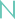 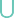 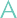 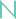 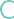 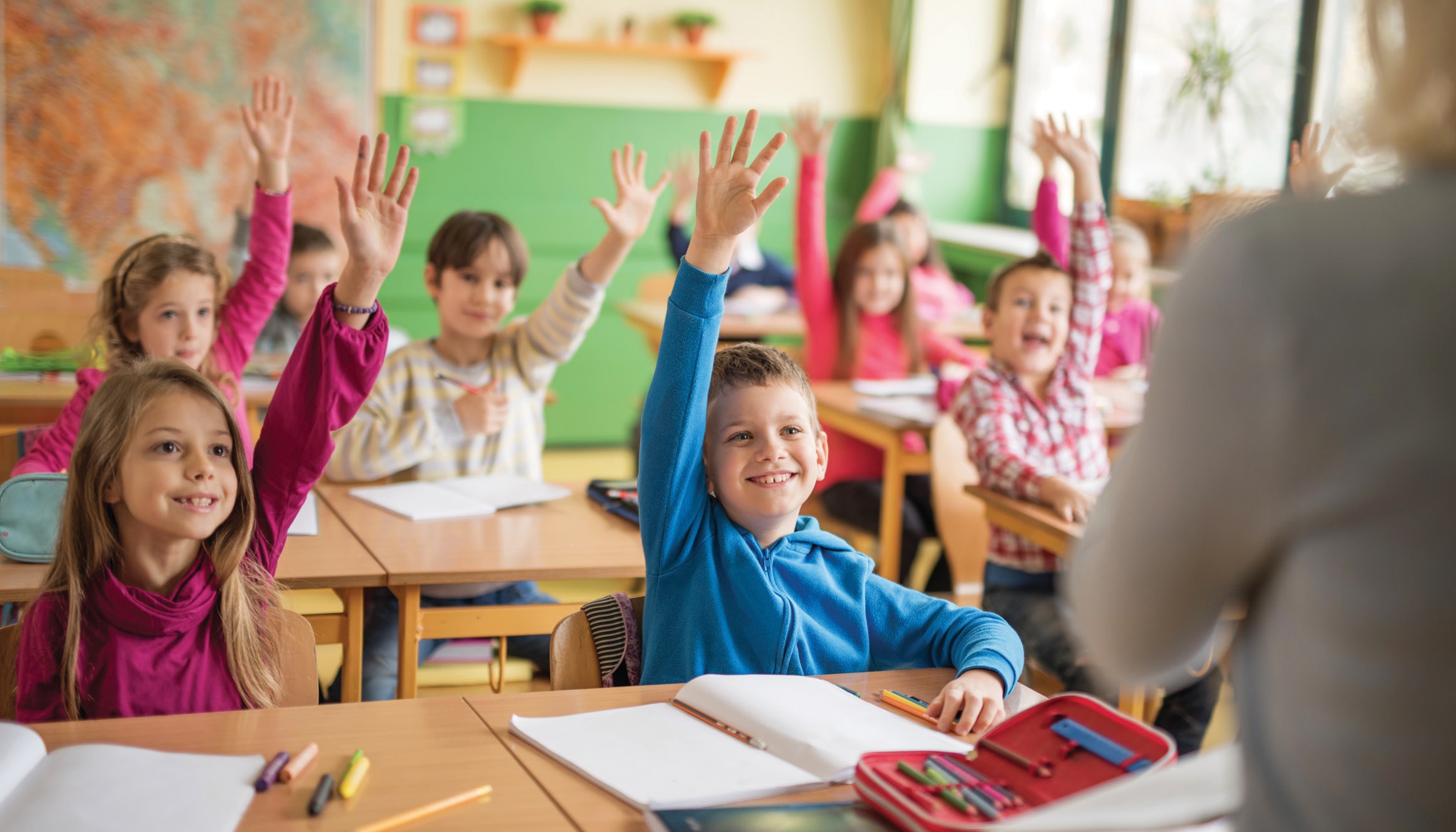 * wypłata skumulowanaZAKRES UBEZPIECZENIA UNIQAWARIANT IWARIANT IIWARIANT IIIWARIANT IVSUMA UBEZPIECZENIA14 000 zł18 000 zł23 000 zł35 000 zł1Zgon ubezpieczonego będący następstwem NW (w tym zawał serca, udar mózgu i epilepsja)14 000 zł18 000 zł23 000 zł35 000 zł2Zgon ubezpieczonego będący następstwem NW komunikacyjnym18 200 zł*23 400 zł*29 900 zł*45 500 zł*3Zgon ubezpieczonego będący następstwem NW na terenie placówki oświatowej18 200 zł*23 400 zł*29 900 zł*45 500 zł*4Zgon ubezpieczonego do dnia ukończenia 20 roku życia będący następstwem nowotworu złośliwego15 400 zł*19 800 zł*25 300 zł*38 500 zł*5Zgon ubezpieczonego w wyniku samobójstwa1 400 zł1 800 zł2 300 zł3 500 zł6Zgon rodzica ubezpieczonego będący następstwem NW3 000 zł3 500 zł4 000 zł4 500 zł7Trwały uszczerbek na zdrowiu spowodowany NW(1% SU za 1% uszczerbku zgodnie z tabelą uszczerbków OWU)140 zł180 zł230 zł350 zł8Trwały uszczerbek na zdrowiu spowodowany zawałem serca, udarem mózgu lub epilepsją(1% SU za 1% uszczerbku zgodnie z tabelą uszczerbków OWU)140 zł180 zł230 zł350 zł9Zadośćuczynienie za ból (maksymalnie 1 świadczenie w roku)140 zł180 zł230 zł350 zł10Oparzeniado 2 800 złdo 3 600 złdo 4 600 złdo 7 000 zł11Pogryzienie przez zwierzęta i dzieci oraz pokąsanie, ukąszenie przez zwierzęta i owady, które skutkuje co najmniej jedną pełną dobą pobytu w szpitalu1 400 zł1 800 zł2 300 zł3 500 zł12Pobyt ubezpieczonego w szpitalu w wyniku NW (płatne za każdy dzień, powyżej jednej pełnej doby, maksymalnie do 180 dni)30 zł / dzień35 zł / dzień45 zł / dzień50 zł / dzień13Pobyt ubezpieczonego w szpitalu w wyniku choroby (płatne od drugiego dnia, maksymalnie do 90 dni)30 zł / dzień35 zł / dzień45 zł / dzień50 zł / dzień14Koszty leczenia w wyniku NW na terenieRzeczpospolitej Polskiej (w tym leczenie stomatologiczne)do 1 200 złdo 1 600 złdo 2 000 złdo 3 000 zł15Koszty leczenia w wyniku NW poniesionychza granicą Rzeczpospolitej Polskiej (w tym leczenie stomatologiczne)do 1 400 złdo 1 800 złdo 2 300 złdo 3 500 zł16Koszty naprawy okularów uszkodzonych wskutek NW, pod warunkiem uszkodzenia ciała w następstwie tego samego NW z orzeczonym trwałym uszczerbkiem na zdrowiu min 1%do 100 złdo 120 złdo 140 złdo 140 złSKŁADKA ZA OSOBĘ(składka uwzględnia wyczynowe uprawianie sportu)44 zł49 zł56 zł64 złSKŁADKA ZA OSOBĘ - Promocja do 30.06.2021 r.(składka uwzględnia wyczynowe uprawianie sportu)42 zł47 zł54 zł62 zł